ISTITUTO TECNICO STATALE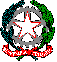 SETTORI ECONOMICO E TECNOLOGICO"MANLIO  ROSSI  DORIA"Via Manlio Rossi Doria - MARIGLIANO (NA) - tel. 081/8851343 –fax 0815191882 –e-mail: natd420003@istruzione.it - Codice fiscale 92003220636 – PEC natd420003pec@istruzioneProt. n._______         Marigliano, _______Alla famiglia dell’alunno_______________________Classe _________Comunico che il Consiglio della classe frequentata da Vostro figlio ha sospeso il giudizio per la promozione alla classesuccessiva in quanto sono state rilevate insufficienze nelle materie di seguito indicate:Per tali materie è stato quindi assegnato il debito formativo che DEVE essere recuperato durante il periodo estivomediante diverse modalità che si integrano fra loro: Corsi di recupero attivati dalla scuola in base alle risorse disponibili e alle esigenze formative emerse durante gli scrutini finali (le discipline coinvolte e il calendario degli incontri saranno pubblicati a scuola e sul sito della scuola)Studio autonomo dell’alunno, supportato dalle famiglie, secondo le indicazioni fornite dai docenti sugli obiettivi minimi da raggiungere, i moduli disciplinari da ripetere e gli esercizi da svolgereLe prove di verifica per il saldo del debito formativo si svolgeranno negli ultimi giorni del mese di agosto, secondo il calendario che sarà pubblicato a scuola e sul sito di istituto.Come indicato nel PTOF dell’istituto, ricordo che il recupero dei debiti è indispensabile per essere promossi alla classe successiva; in caso di mancato recupero, di esito negativo anche di una sola delle prove di agosto o di assenza, Vostro figlio dovrà quindi ripetere l’anno.SI CONSIGLIA DI ESERCITARSI anche nelle materie: ______________________________________________ Per consentire l’organizzazione dei corsi di recupero si invita:a comunicare per iscritto entro  due giorni dalla ricevuta della presente l’eventuale rinuncia alla partecipazione ai corsi recupero per preparazione autonoma; a informarsi sull’inizio dei corsi collegandosi al sito web della scuola o contattando l’Istituto.Il Coordinatore di Classe  Prof/ssa_______________________Materie non sufficientiVotazione proposta dal docente